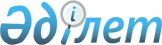 2013-2015 жылдарға арналған Петропавл қаласының бюджеті туралыСолтүстік Қазақстан облысы Петропавл қалалық мәслихатының 2012 жылғы 14 желтоқсандағы N 2 шешімі. Солтүстік Қазақстан облысының Әділет департаментінде 2013 жылғы 11 қаңтарда N 2052 тіркелді      Қазақстан Республикасының 2008 жылғы 4 желтоқсандағы Бюджет кодексінің 75-бабына, "Қазақстан Республикасындағы жергілікті мемлекеттік басқару және өзін-өзі басқару туралы" Қазақстан Республикасының 2001 жылғы 23 қаңтардағы Заңы 6-бабына сәйкес Петропавл қалалық мәслихаты ШЕШТІ:

      1. 2013-2015 жылдарға арналған Петропавл қаласының бюджетi 1, 2 және 3-қосымшаларға сәйкес, соның ішінде 2013 жылға арналған мынадай көлемдерде бекітілсін:

      1) кірістер – 14 040 992,1 мың теңге, соның ішінде:

      салықтық түсімдер – 7 015 132 мың теңге;

      салықтық емес түсімдер – 73 810 мың теңге;

      негізгі капиталды сатудан түсетін түсімдер – 1 126 444 мың теңге;

      трансферттердің түсімдері – 5 825 606,1 мың теңге;

      2) шығындар – 15 160 754,8 мың теңге;

      3) таза бюджеттік кредиттеу – 0;

      бюджеттік кредиттер – 0;

      бюджеттік кредиттерді өтеу – 0;

      4) қаржылық активтермен операциялар бойынша сальдо – 0;

      қаржылық активтерді сатып алу – 0;

      мемлекеттің қаржылық активтерін сатудан түсетін түсімдер – 0;

      5) бюджеттің дефициті (профициті) – -1 119 762,7 мың теңге;

      6) бюджеттің дефицитін (профицитін пайдалану) қаржыландыру – 

      1 119 762,7 мың теңге, соның ішінде:

      қарыздардың түсімдері – 737967 мың теңге;

      қарыздарды өтеу – 265020,1 мың теңге;

      бюджеттік қаражаттың пайдаланылатын қалдықтары – 646815,8 мың теңге.

      Ескерту. 1-тармақ жаңа редакцияда - Солтүстік Қазақстан облысы Петропавл қалалық мәслихатының 11.12.2013 N 1 шешімімен (01.01.2013 бастап қолданысқа енгізіледі).

      1-1. 2013 жылғы 1 қаңтарға сәйкес мерзімге қалыптасқан қалалық бюджеттің бос қалдықтары бюджеттік бағдарламалар бойынша шығыстарға 8-қосымшаға сәйкес жіберілсін.

      Ескерту. 1-тармақ 1-1-тармақпен толықтырылды - Солтүстік Қазақстан облысы Петропавл қалалық мәслихатының 2013.03.29 N 1 Шешімімен.

      2. 2013 жылға арналған қалалық бюджеттің кірістері мынадай салықтық түсімдер есебінен Қазақстан Республикасының Бюджет кодексіне сәйкес қалыптастырылады, деп белгіленсін:

      әлеуметтік салық;

      мүлікке салынатын салық;

      жер салығы;

      көлік құралдарына салынатын салық;

      акциздер;

      табиғи және басқа ресурстарды пайдаланғаны үшін түсімдер;

      кәсіпкерлік және кәсіптік қызметті жүргізгені үшін алымдар;

      ойын бизнесіне салынатын салық; 

      мемлекеттік баж.

      3. Қалалық бюджеттің кірістері мынадай салықтық емес түсімдер есебінен қалыптастырылады, деп белгіленсін:

      қала әкімдігінің шешімі бойынша құрылған, мемлекеттік кәсіпорындардың таза кірісі бір бөлігінің түсімдері;

      қаланың коммуналдық меншігіндегі мүлкін жалға беруден түсетін кірістер; 

      қала бюджетіне басқа да салықтық емес түсімдер.

      4. Қалалық бюджеттің кірістері мынадай негізгі капиталды сатудан түсетін түсімдер есебінен қалыптастырылады, деп белгіленсін:

      мемлекеттік мекемелерге бекітілген мемлекеттік мүлікті сату;

      жерді сату;

      материалдық емес активтерді сату.

      5. Қалалық бюджеттің кірістерінде 1242106 мың теңге сомасында облыстық бюджеттен берілетін субвенция көлемі ескерілсін.

      6. 2013 жылға арналған қала бюджетін орындау процесінде секвестрге жатпайтын бюджеттік бағдарламалар тізбесі 4-қосымшаға сәйкес белгіленсін.

      7. 2013 жылға арналған қалалық бюджетте республикалық бюджеттен 3 540 739,8 мың теңге сомасында нысаналы трансферттер 2-қосымшаға сәйкес ескерілсін.

      Ескерту. 7-тармақ жаңа редакцияда - Солтүстік Қазақстан облысы Петропавл қалалық мәслихатының 11.12.2013 N 1 шешімімен (01.01.2013 бастап қолданысқа енгізіледі).

      8. 2013 жылға арналған қала бюджетінде республикалық бюджеттен 520000 мың теңге сомасында бюджеттік кредиттер 6-қосымшаға сәйкес ескерілсін.

      9. 2013 жылға арналған қалалық бюджетте облыстық бюджеттен 1 260 727,3 мың теңге сомасында нысаналы трансферттер және кредиттер 3-қосымшаға сәйкес ескерілсін.

      Ескерту. 9-тармақ жаңа редакцияда - Солтүстік Қазақстан облысы Петропавл қалалық мәслихатының 21.10.2013 N 1 шешімімен (01.01.2013 бастап қолданысқа енгізіледі).

      10. 2013 жылғы арналған қаланың жергілікті атқарушы органының резерві 43 661,4 мың теңге сомасында нысаналы трансферттер бекітілсін.

      Ескерту. 10-тармақ жаңа редакцияда - Солтүстік Қазақстан облысы Петропавл қалалық мәслихатының 21.10.2013 N 1 шешімімен (01.01.2013 бастап қолданысқа енгізіледі).

      11. Осы шешiм 2013 жылғы 1 қаңтардан бастап қолданысқа енгізіледі.

      Сессия төрағасы

      Петропавл қалалық 

      мәслихат хатшысыЛ. Жолмұқанова

 2013 жылға арналған Петропавл қаласының бюджеті      Ескерту. 1-қосымша жаңа редакцияда - Солтүстік Қазақстан облысы Петропавл қалалық мәслихатының 11.12.2013 N 1 шешімімен (01.01.2013 бастап қолданысқа енгізіледі).

 2014 жылға арналған Петропавл қаласының бюджеті туралы 2015 жылға арналған Петропавл қаласы бюджеті туралы 2013 жылға арналған бюджетті орындау процесінде секвестрлеуге жатпайтын қалалық бюджеттік бағдарламалар тізбесі 2013 жылға арналған Петропавл қаласы бойынша республикалық бюджеттен берілетін мақсатты трансферттердің сомаларын бөлу      Ескерту. 5-қосымша жаңа редакцияда - Солтүстік Қазақстан облысы Петропавл қалалық мәслихатының 11.12.2013 N 1 шешімімен (01.01.2013 бастап қолданысқа енгізіледі).

 2013 арналған республикалық және облыстық бюджеттен бюджеттік кредиттердің сомаларын бөлу 2013 жылға арналған Петропавл қаласы бойынша облыстық бюджеттен берілетін мақсатты трансферттердің сомаларын бөлу      Ескерту. 7-қосымша жаңа редакцияда - Солтүстік Қазақстан облысы Петропавл қалалық мәслихатының 21.10.2013 N 1 шешімімен (01.01.2013 бастап қолданысқа енгізіледі).

 2013 жылғы 1 қаңтарға қалыптасқан қалалық бюджеттің бос қалдықтарын жіберу      Ескерту. Шешім 8-қосымшамен толықтырылды - Солтүстік Қазақстан облысы Петропавл қалалық мәслихатының 2013.03.29 N 1; жаңа редакцияда - Солтүстік Қазақстан облысы Петропавл қалалық мәслихатының 21.10.2013 N 1 шешімдерімен (01.01.2013 бастап қолданысқа енгізіледі).


					© 2012. Қазақстан Республикасы Әділет министрлігінің «Қазақстан Республикасының Заңнама және құқықтық ақпарат институты» ШЖҚ РМК
				Қалалық мәслихаттың 2012 жылғы 14 желтоқсандағы № 2 шешіміне 1-қосымшаСанаты

Санаты

Санаты

Санаты

Сома (мың теңге)

Сыныбы

Сыныбы

Сыныбы

Сома (мың теңге)

Ішкі сыныбы 

Ішкі сыныбы 

Сома (мың теңге)

Атауы

Сома (мың теңге)

I. Кiрiстер

14 040 992,1

1

Салықтық түсiмдер

7 015 132,0

03

Әлеуметтiк салық

4 240 812,0

1

Әлеуметтік салық

4 240 812,0

04

Меншікке салынатын салықтар

1 529 522,0

1

Мүлiкке салынатын салықтар

870 950,0

3

Жер салығы

193 572,0

4

Көлiк құралдарына салынатын салық

465 000,0

05

Тауарларға, жұмыстарға және қызметтерге салынатын iшкi салықтар

995 117,0

2

Акциздер

659 760,0

3

Табиғи және басқа да ресурстарды пайдаланғаны үшiн түсетiн түсiмдер

168 000,0

4

Кәсiпкерлiк және кәсiби қызметтi жүргiзгенi үшiн алынатын алымдар

146 171,0

5

Ойын бизнесіне салық

21 186,0

08

Заңдық мәнді іс-әрекеттерді жасағаны және (немесе) оған уәкілеттігі бар мемлекеттік органдар немесе лауазымды адамдар құжаттар бергені үшін алынатын міндетті төлемдер

249 681,0

1

Мемлекеттiк баж

249 681,0

2

Салықтық емес түсiмдер

73 810,0

01

Мемлекеттік меншіктен түсетін кірістер

31 959,0

1

Мемлекеттік кәсіпорындардың таза кірісі бөлігінің түсімдері

45,0

5

Мемлекет меншігіндегі мүлікті жалға беруден түсетін кірістер

31 914,0

02

Мемлекеттік бюджеттен қаржыландырылатын мемлекеттік мекемелердің тауарларды (жұмыстарды, қызметтерді) өткізуінен түсетін түсімдер

206,0

1

Мемлекеттік бюджеттен қаржыландырылатын мемлекеттік мекемелердің тауарларды (жұмыстарды, қызметтерді) өткізуінен түсетін түсімдер

206,0

04

Мемлекеттік бюджеттен қаржыландырылатын, сондай-ақ Қазақстан Республикасы Ұлттық Банкінің бюджетінен (шығыстар сметасынан) ұсталатын және қаржыландырылатын мемлекеттік мекемелер салатын айыппұлдар, өсімпұлдар, санкциялар, өндіріп алулар

9 676,0

Санаты

Санаты

Санаты

Санаты

Сома (мың теңге)

Сыныбы

Сыныбы

Сыныбы

Сома (мың теңге)

Ішкі сыныбы 

Ішкі сыныбы 

Сома (мың теңге)

Атауы

Сома (мың теңге)

1

Мұнай секторы ұйымдарынан түсетін түсімдерді қоспағанда, мемлекеттік бюджеттен қаржыландырылатын, сондай-ақ Қазақстан Республикасы Ұлттық Банкінің бюджетінен (шығыстар сметасынан) ұсталатын және қаржыландырылатын мемлекеттік мекемелер салатын айыппұлдар, өсімпұлдар, санкциялар, өндіріп алулар

9 676,0

06

Басқа да салықтық емес түсiмдер 

31 969,0

1

Басқа да салықтық емес түсiмдер 

31 969,0

3

Негiзгi капиталды сатудан түсетін түсiмдер

1 126 444,0

01

Мемлекеттiк мекемелерге бекiтiлген мемлекеттiк мүлiктi сату

1 009 444,0

1

Мемлекеттiк мекемелерге бекiтiлген мемлекеттiк мүлiктi сату

1 009 444,0

03

Жердi және материалдық емес активтердi сату

117 000,0

1

Жердi сату

69 000,0

2

Материалдық емес активтердi сату

48 000,0

4

Трансферттердің түсімдері

5 825 606,1

02

Мемлекеттiк басқарудың жоғары тұрған органдарынан түсетiн трансферттер

5 825 606,1

2

Облыстық бюджеттен түсетiн трансферттер

5 825 606,1

Функционалдық топ

Функционалдық топ

Функционалдық топ

Функционалдық топ

Сома (мың теңге)

Бюджеттік бағдарламалардың әкімшісі

Бюджеттік бағдарламалардың әкімшісі

Бюджеттік бағдарламалардың әкімшісі

Сома (мың теңге)

Бағдарлама

Бағдарлама

Сома (мың теңге)

Атауы

Сома (мың теңге)

II. Шығындар

15 160 754,8

1

Жалпы сипаттағы мемлекеттiк қызметтер

233 532,2

112

Аудан (облыстық маңызы бар қала) мәслихатының аппараты

15 869,7

001

Аудан (облыстық маңызы бар қала) мәслихатының қызметін қамтамасыз ету жөніндегі қызметтер

15 190,9

003

Мемлекеттік органның күрделі шығыстары

678,8

122

Аудан (облыстық маңызы бар қала) әкімінің аппараты

170 075,5

001

Аудан (облыстық маңызы бар қала) әкімінің қызметін қамтамасыз ету жөніндегі қызметтер

134 262,6

003

Мемлекеттік органның күрделі шығыстары

35 812,9

452

Ауданның (облыстық маңызы бар қаланың) қаржы бөлімі

30 611,6

001

Ауданның (облыстық маңызы бар қаланың) бюджетін орындау және ауданның (облыстық маңызы бар қаланың) коммуналдық меншігін басқару саласындағы мемлекеттік саясатты іске асыру жөніндегі қызметтер

23 479,0

003

Салық салу мақсатында мүлікті бағалауды жүргізу

2 331,0

010

Жекешелендіру, коммуналдық меншікті басқару, жекешелендіруден кейінгі қызмет және осыған байланысты дауларды реттеу 

1 212,0

Функционалдық топ

Функционалдық топ

Функционалдық топ

Функционалдық топ

Сома (мың теңге)

Бюджеттік бағдарламалардың әкімшісі

Бюджеттік бағдарламалардың әкімшісі

Бюджеттік бағдарламалардың әкімшісі

Сома (мың теңге)

Бағдарлама

Бағдарлама

Сома (мың теңге)

Атауы

Сома (мың теңге)

011

Коммуналдық меншікке түскен мүлікті есепке алу, сақтау, бағалау және сату

2 183,0

018

Мемлекеттік органның күрделі шығыстары

1 048,6

033

Біржолғы талондарды беру жөніндегі жұмысты ұйымдастыру және біржолғы талондарды сатудан түскен сомаларды толық алынуын қамтамасыз ету жөніндегі жұмыстарды жүргізген мемлекеттік мекемені тарату бойынша іс-шаралар өткізу

358,0

453

Ауданның (облыстық маңызы бар қаланың) экономика және бюджеттік жоспарлау бөлімі

16 975,4

001

Экономикалық саясатты, мемлекеттік жоспарлау жүйесін қалыптастыру мен дамыту және ауданды (облыстық маңызы бар қаланы) басқару саласындағы мемлекеттік саясатты іске асыру жөніндегі қызметтер

15 918,0

004

Мемлекеттік органның күрделі шығыстары

431,0

061

Заңды тұлғалардың жарғылық капиталына мемлекеттiң қатысуы арқылы iске асырылуы жоспарланатын бюджеттiк инвестициялардың, бюджеттiк инвестициялық жобаның техникалық-экономикалық негiздемесiне экономикалық сараптамасы

626,4

2

Қорғаныс

26 780,0

122

Аудан (облыстық маңызы бар қала) әкiмінің аппараты 

26 780,0

005

Жалпыға бірдей әскери міндетті атқару шеңберіндегі іс-шаралар

26 780,0

3

Қоғамдық тәртіп, қауіпсіздік, құқықтық, сот, қылмыстық-атқару қызметі

81 133,2

458

Ауданның (облыстық маңызы бар қаланың) тұрғын үй-коммуналдық шаруашылығы, жолаушылар көлігі және автомобиль жолдары бөлімі

81 133,2

021

Елдi мекендерде жол жүрісі қауiпсiздiгін қамтамасыз ету

81 133,2

4

Бiлiм беру

6 079 974,5

464

Ауданның (облыстық маңызы бар қаланың) білім бөлімі

5 885 830,6

001

Жергілікті деңгейде білім беру саласындағы мемлекеттік саясатты іске асыру жөніндегі қызметтер

19 660,0

003

Жалпы білім беру

3 964 766,9

004

Ауданның (облыстық маңызы бар қаланың) мемлекеттік білім беру мекемелерінде білім беру жүйесін ақпараттандыру

7 340,0

005

Ауданның (облыстық маңызы бар қаланың) мемлекеттік білім беру мекемелер үшін оқулықтар мен оқу-әдiстемелiк кешендерді сатып алу және жеткізу

40 563,0

006

Балаларға қосымша білім беру 

276 939,0

009

Мектепке дейінгі тәрбие ұйымдарының қызметін қамтамасыз ету

876 255,5

015

Жетім баланы (жетім балаларды) және ата-аналарының қамқорынсыз қалған баланы (балаларды) күтіп-ұстауға асыраушыларына ай сайынғы ақшалай қаражат төлемдері

44 592,0

020

Үйде оқытылатын мүгедек балаларды жабдықпен, бағдарламалық қамтыммен қамтамасыз ету 

1 494,9

Функционалдық топ

Функционалдық топ

Функционалдық топ

Функционалдық топ

Сома (мың теңге)

Бюджеттік бағдарламалардың әкімшісі

Бюджеттік бағдарламалардың әкімшісі

Бюджеттік бағдарламалардың әкімшісі

Сома (мың теңге)

Бағдарлама

Бағдарлама

Сома (мың теңге)

Атауы

Сома (мың теңге)

040

Мектепке дейінгі білім беру ұйымдарында мемлекеттік білім беру тапсырысын іске асыруға

454 484,0

067

Ведомстволық бағыныстағы мемлекеттік мекемелерінің және ұйымдарының күрделі шығыстары

199 735,3

467

Ауданның (облыстық маңызы бар қаланың) құрылыс бөлімі

194 143,9

037

Білім беру объектілерін салу және реконструкциялау

194 143,9

6

Әлеуметтiк көмек және әлеуметтiк қамсыздандыру

588 399,1

451

Ауданның (облыстық маңызы бар қаланың) жұмыспен қамту және әлеуметтік бағдарламалар бөлімі

588 399,1

001

Жергілікті деңгейде жұмыспен қамтуды қамтамасыз ету және халық үшін әлеуметтік бағдарламаларды іске асыру саласындағы мемлекеттік саясатты іске асыру жөніндегі қызметтер

72 230,2

002

Еңбекпен қамту бағдарламасы

132 227,9

005

Мемлекеттік атаулы әлеуметтік көмек 

39 297,3

006

Тұрғын үй көмегі

51 195,0

007

Жергілікті өкілетті органдардың шешімі бойынша мұқтаж азаматтардың жекелеген топтарына әлеуметтік көмек

114 345,0

010

Үйден тәрбиеленіп оқытылатын мүгедек балаларды материалдық қамтамасыз ету

3 825,0

011

Жәрдемақыларды және басқа да әлеуметтік төлемдерді есептеу, төлеу мен жеткізу бойынша қызметтерге ақы төлеу

1 295,0

013

Белгіленген тұрғылықты жері жоқ тұлғаларды әлеуметтік бейімдеу

46 373,1

014

Мұқтаж азаматтарға үйде әлеуметтiк көмек көрсету

60 235,0

016

18 жасқа дейінгі балаларға мемлекеттік жәрдемақылар

7 447,0

017

Мүгедектерді оңалту жеке бағдарламасына сәйкес, мұқтаж мүгедектерді міндетті гигиеналық құралдармен және ымдау тілі мамандарының қызмет көрсетуін, жеке көмекшілермен қамтамасыз ету

50 673,0

021

Мемлекеттік органның күрделі шығыстары 

7 218,6

067

Ведомстволық бағыныстағы мемлекеттік мекемелерінің және ұйымдарының күрделі шығыстары

2 037,0

7

Тұрғын үй-коммуналдық шаруашылық

6 206 376,4

467

Ауданның (облыстық маңызы бар қаланың) құрылыс бөлімі

4 168 886,8

003

Мемлекеттік коммуналдық тұрғын үй қорының тұрғын үйін жобалау, салу және (немесе) сатып алу 

2 480 178,8

004

Инженерлік коммуникациялық инфрақұрылымды жобалау, дамыту, жайластыру және (немесе) сатып алу 

1 665 879,0

007

Қаланы және елді мекендерді көркейтуді дамыту

563,4

072

Жұмыспен қамту 2020 жол картасы шеңберінде тұрғын жай салу және (немесе) сатып алу және инженерлік коммуникациялық инфрақұрылымдарды дамыту (немесе) сатып алу

22 265,6

Функционалдық топ

Функционалдық топ

Функционалдық топ

Функционалдық топ

Сома (мың теңге)

Бюджеттік бағдарламалардың әкімшісі

Бюджеттік бағдарламалардың әкімшісі

Бюджеттік бағдарламалардың әкімшісі

Сома (мың теңге)

Бағдарлама

Бағдарлама

Сома (мың теңге)

Атауы

Сома (мың теңге)

458

Ауданның (облыстық маңызы бар қаланың) тұрғын үй-коммуналдық шаруашылығы, жолаушылар көлігі және автомобиль жолдары бөлімі

2 016 754,6

002

Мемлекеттік қажеттіліктер үшін жер учаскелерін алып қою, соның ішінде сатып алу жолымен алып қою және осыған байланысты жылжымайтын мүлікті иеліктен айыру

128 868,1

003

Мемлекеттік тұрғын үй қорының сақталуын ұйымдастыру

14 353,9

004

Азаматтардың жекелеген санаттарын тұрғын үймен қамтамасыз ету

297 622,0

012

Сумен жабдықтау және су бұру жүйесінің жұмыс істеуі 

133 534,0

015

Елдi мекендердің көшелерiн жарықтандыру

247 112,1

016

Елдi мекендердiң санитариясын қамтамасыз ету

529 824,7

017

Жерлеу орындарын күтiп-ұстау және туысы жоқтарды жерлеу

14 110,0

018

Елдi мекендердi абаттандыру және көгалдандыру

336 776,3

026

Ауданның (облыстық маңызы бар қаланың) коммуналдық меншігіндегі жылу жүйелерін қолдануды ұйымдастыру

6 843,0

028

Коммуналдық шаруашылығын дамыту

7 157,0

029

Сумен жабдықтау және су бұру жүйелерін дамыту

290 745,5

031

Кондоминиум объектісіне техникалық паспорттар дайындау

4 000,0

041

Жұмыспен қамту 2020 жол картасы бойынша қалаларды және ауылдық елді мекендерді дамыту шеңберінде объектілерді жөндеу және абаттандыру. Жергілікті бюджет қаражаты есебінен

5 808,0

479

Ауданның (облыстық маңызы бар қаланың) тұрғын үй инспекциясы бөлімі 

20 735,0

001

Жергілікті деңгейде тұрғын үй қоры саласындағы мемлекеттік саясатты іске асыру жөніндегі қызметтер

19 299,0

005

Мемлекеттік органның күрделі шығыстары

1 436,0

8

Мәдениет, спорт, туризм және ақпараттық кеңістiк

471 320,5

455

Ауданның (облыстық маңызы бар қаланың) мәдениет және тілдерді дамыту бөлімі

121 175,0

003

Мәдени-бос уақыт жұмысын қолдау

113 141,0

032

Ведомстволық бағыныстағы мемлекеттік мекемелерінің және ұйымдарының күрделі шығыстары

8 034,0

465

Ауданның (облыстық маңызы бар қаланың) дене шынықтыру және спорт бөлімі

6 738,0

006

Аудандық (облыстық маңызы бар қалалық) деңгейде спорттық жарыстар өткiзу

6 738,0

455

Ауданның (облыстық маңызы бар қаланың) мәдениет және тiлдердi дамыту бөлiмi

33 623,0

006

Аудандық (қалалық) кiтапханалардың жұмыс iстеуi

27 339,0

007

Мемлекеттік тілді және Қазақстан халықтарының басқа да тілдерін дамыту

6 284,0

456

Ауданның (облыстық маңызы бар қаланың) iшкi саясат бөлiмi

27 456,7

002

Газеттер мен журналдар арқылы мемлекеттік ақпараттық саясат жүргізу жөніндегі қызметтер

21 224,0

Функционалдық топ

Функционалдық топ

Функционалдық топ

Функционалдық топ

Сома (мың теңге)

Бюджеттік бағдарламалардың әкімшісі

Бюджеттік бағдарламалардың әкімшісі

Бюджеттік бағдарламалардың әкімшісі

Сома (мың теңге)

Бағдарлама

Бағдарлама

Сома (мың теңге)

Атауы

Сома (мың теңге)

005

Телерадио хабарларын тарату арқылы мемлекеттік ақпараттық саясатты жүргізу жөніндегі қызметтер

6 232,7

455

Ауданның (облыстық маңызы бар қаланың) мәдениет және тілдерді дамыту бөлімі

13 155,0

001

Жергілікті деңгейде тілдерді және мәдениетті дамыту саласындағы мемлекеттік саясатты іске асыру жөніндегі қызметтер

12 771,0

010

Мемлекеттік органның күрделі шығыстары

384,0

456

Ауданның (облыстық маңызы бар қаланың) iшкi саясат бөлiмi

62 055,1

001

Жергілікті деңгейде ақпарат, мемлекеттілікті нығайту және азаматтардың әлеуметтік сенімділігін қалыптастыру саласында мемлекеттік саясатты іске асыру жөніндегі қызметтер

55 968,1

003

Жастар саясаты саласындағы өңірлік бағдарламаларды iске асыру

6 087,0

465

Ауданның (облыстық маңызы бар қаланың) дене шынықтыру және спорт бөлімі

7 470,0

001

Жергілікті деңгейде дене шынықтыру және спорт саласындағы мемлекеттік саясатты іске асыру жөніндегі қызметтер

7 358,0

004

Мемлекеттік органдардың күрделі шығыстары

112,0

467

Ауданның (облыстық маңызы бар қаланың) құрылыс бөлімі

199 647,7

008

Спорт және туризм объектілерін дамыту

199 647,7

10

Ауыл, су, орман, балық шаруашылығы, ерекше қорғалатын табиғи аумақтар, қоршаған ортаны және жануарлар дүниесін қорғау, жер қатынастары

36 450,7

463

Ауданның (облыстық маңызы бар қаланың) жер қатынастары бөлімі

26 141,7

001

Аудан (облыстық маңызы бар қала) аумағында жер қатынастарын реттеу саласындағы мемлекеттік саясатты іске асыру жөніндегі қызметтер

25 509,9

007

Мемлекеттік органның күрделі шығыстары

631,8

475

Ауданның (облыстық маңызы бар қаланың) кәсіпкерлік, ауыл шаруашылығы және ветеринария бөлімі

10 309,0

007

Қаңғыбас иттер мен мысықтарды аулауды және жоюды ұйымдастыру

8 772,0

013

Эпизоотияға қарсы іс-шаралар жүргізу

1 537,0

11

Өнеркәсіп, сәулет, қала құрылысы және құрылыс қызметі

75 948,6

467

Ауданның (облыстық маңызы бар қаланың) құрылыс бөлімі

22 264,6

001

Жергілікті деңгейде құрылыс саласындағы мемлекеттік саясатты іске асыру жөніндегі қызметтер

22 264,6

468

Ауданның (облыстық маңызы бар қаланың) сәулет және қала құрылысы бөлімі

53 684,0

001

Жергілікті деңгейде сәулет және қала құрылысы саласындағы мемлекеттік саясатты іске асыру жөніндегі қызметтер

11 113,5

003

Ауданның қала құрылысы даму аумағын және елді мекендердің бас жоспарлары схемаларын әзірлеу

20 000,0

Функционалдық топ

Функционалдық топ

Функционалдық топ

Функционалдық топ

Сома (мың теңге)

Бюджеттік бағдарламалардың әкімшісі

Бюджеттік бағдарламалардың әкімшісі

Бюджеттік бағдарламалардың әкімшісі

Сома (мың теңге)

Бағдарлама

Бағдарлама

Сома (мың теңге)

Атауы

Сома (мың теңге)

004

Мемлекеттік органдардың күрделі шығыстары

22 570,5

12

Көлiк және коммуникация

652 221,0

458

Ауданның (облыстық маңызы бар қаланың) тұрғын үй-коммуналдық шаруашылығы, жолаушылар көлігі және автомобиль жолдары бөлімі

652 221,0

022

Көлік инфрақұрылымын дамыту

247 111,3

023

Автомобиль жолдарының жұмыс істеуін қамтамасыз ету

250 502,2

024

Кентiшiлiк (қалаiшiлiк), қала маңындағы ауданiшiлiк қоғамдық жолаушылар тасымалдарын ұйымдастыру

28 968,0

037

Әлеуметтік маңызы бар қалалық (ауылдық), қала маңындағы және ауданішілік қатынастар бойынша жолаушылар тасымалдарын субсидиялау 

6 000,0

045

Аудандық маңызы бар автомобиль жолдарын және елді-мекендердің көшелерін күрделі және орташа жөндеу

119 639,5

13

Басқалар

632 936,0

452

Ауданның (облыстық маңызы бар қаланың) қаржы бөлімі

43 661,4

012

Ауданның (облыстық маңызы бар қаланың) жергілікті атқарушы органының резерві 

43 661,4

453

Ауданның (облыстық маңызы бар қаланың) экономика және бюджеттік жоспарлау бөлімі

0,0

003

Жергілікті бюджеттік инвестициялық жобалардың және концессиялық жобалардың техникалық-экономикалық негіздемелерін әзірлеу және оған сараптама жүргізу

0,0

458

Ауданның (облыстық маңызы бар қаланың) тұрғын үй-коммуналдық шаруашылығы, жолаушылар көлігі және автомобиль жолдары бөлімі

571 011,6

001

Жергілікті деңгейде тұрғын үй-коммуналдық шаруашылығы, жолаушылар көлігі және автомобиль жолдары саласындағы мемлекеттік саясатты іске асыру жөніндегі қызметтер

60 814,8

013

Мемлекеттік органдардың күрделі шығыстары

1 260,0

043

"Өңірлерді дамыту" бағдарламасы шеңберінде инженерлік инфрақұрылымын дамыту

508 936,8

475

Ауданның (облыстық маңызы бар қаланың) кәсіпкерлік, ауыл шаруашылығы және ветеринария бөлімі

18 263,0

001

Жергілікті деңгейде кәсіпкерлік, ауыл шаруашылығы және ветеринария саласындағы мемлекеттік саясатты іске асыру жөніндегі қызметтер

18 049,0

003

Мемлекеттік органдардың күрделі шығыстары

214,0

14

Борышқа қызмет көрсету

357,8

452

Ауданның (облыстық маңызы бар қаланың) қаржы бөлімі

357,8

013

Жергілікті атқарушы органдардың облыстық бюджеттен қарыздар бойынша сыйақылар мен өзге де төлемдерді төлеу бойынша борышына қызмет көрсету

357,8

15

Трансферттер

75 324,8

452

Ауданның (облыстық маңызы бар қаланың) қаржы бөлімі

75 324,8

Функционалдық топ

Функционалдық топ

Функционалдық топ

Функционалдық топ

Сома (мың теңге)

Бюджеттік бағдарламалардың әкімшісі

Бюджеттік бағдарламалардың әкімшісі

Бюджеттік бағдарламалардың әкімшісі

Сома (мың теңге)

Бағдарлама

Бағдарлама

Сома (мың теңге)

Атауы

Сома (мың теңге)

006

Нысаналы пайдаланылмаған (толық пайдаланылмаған) трансферттерді қайтару

65 921,8

016

Нысаналы мақсатқа сай пайдаланылмаған нысаналы трансферттерді қайтару

6 231,0

024

Мемлекеттік органдардың функцияларын мемлекеттік басқарудың төмен тұрған деңгейлерінен жоғарғы деңгейлерге беруге байланысты жоғары тұрған бюджеттерге берілетін ағымдағы нысаналы трансферттер

3 172,0

III. Таза бюджеттiк кредиттеу

0,0

IV. Қаржылық активтермен операциялар бойынша сальдо

0,0

V. Бюджет тапшылығы (профициті)

-1 119 762,7

VI. Бюджет тапшылығын қаржыландыру (профицитiн пайдалану)

1 119 762,7

Санаты

Санаты

Санаты

Санаты

Сома (мың теңге)

Сыныбы

Сыныбы

Сыныбы

Сома (мың теңге)

Ішкі сыныбы

Ішкі сыныбы

Сома (мың теңге)

Атауы

Сома (мың теңге)

7

Қарыздар түсімі

737 967,0

01

Мемлекеттік ішкі қарыздар 

737 967,0

2

Қарыз алу келісім-шарттары

737 967,0

03

Ауданның (облыстық маңызы бар қаланың) жергілікті атқарушы органы алатын қарыздар

737 967,0

Функционалдық топ

Функционалдық топ

Функционалдық топ

Функционалдық топ

Сома (мың теңге)

Бюджеттік бағдарламалардың әкімшісі

Бюджеттік бағдарламалардың әкімшісі

Бюджеттік бағдарламалардың әкімшісі

Сома (мың теңге)

Бағдарлама

Бағдарлама

Сома (мың теңге)

Атауы

Сома (мың теңге)

16

Қарыздарды өтеу

265 020,1

452

Ауданның (облыстық маңызы бар қаланың) қаржы бөлімі

265 020,1

008

Жергілікті атқарушы органның жоғары тұрған бюджет алдындағы борышын өтеу

265 020,1

Санаты

Санаты

Санаты

Санаты

Сома (мың теңге)

Сыныбы

Сыныбы

Сыныбы

Сома (мың теңге)

Ішкі сыныбы

Ішкі сыныбы

Сома (мың теңге)

Атауы

Сома (мың теңге)

8

Бюджеттік қаражаттың пайдаланылатын қалдықтары

646 815,8

1

Бюджет қаражаты қалдықтары

646 815,8

1

Бюджет қаражатының бос қалдықтары

646 815,8

Қалалық мәслихаттың 2012 жылғы 14 желтоқсандағы № 2 шешіміне 2-қосымшаСанаты

Санаты

Санаты

Санаты

Сома (мың теңге)

Сыныбы

Сыныбы

Сыныбы

Сома (мың теңге)

Ішкі сыныбы 

Ішкі сыныбы 

Сома (мың теңге)

Атауы

Сома (мың теңге)

I.Кiрiстер

8 182 135

1

Салықтық түсiмдер

6 962 247

03

Әлеуметтiк салық

4 158 000

1

Әлеуметтік салық

4 158 000

04

Меншікке салынатын салықтар

1 403 400

1

Мүлiкке салынатын салықтар

786 500

3

Жер салығы

195 400

4

Көлiк құралдарына салынатын салық

421 500

05

Тауарларға, жұмыстарға және қызметтерге салынатын iшкi салықтар

1 180 021

2

Акциздер

766 000

3

Табиғи және басқа да ресурстарды пайдаланғаны үшiн түсетiн түсiмдер

190 000

4

Кәсiпкерлiк және кәсiби қызметтi жүргiзгенi үшiн алынатын алымдар

201 352

5

Ойын бизнесіне салық

22 669

08

Заңдық мәнді іс-әрекеттерді жасағаны және (немесе) оған уәкілеттігі бар мемлекеттік органдар немесе лауазымды адамдар құжаттар бергені үшін алынатын міндетті төлемдер

220 826

1

Мемлекеттiк баж

220 826

2

Салықтық емес түсiмдер

47 886

01

Мемлекеттік меншіктен түсетін кірістер

19 188

1

Мемлекеттік кәсіпорындардың таза кірісі бөлігінің түсімдері

47

5

Мемлекет меншігіндегі мүлікті жалға беруден түсетін кірістер

19 141

06

Басқа да салықтық емес түсiмдер 

28 698

1

Басқа да салықтық емес түсiмдер 

28 698

3

Негiзгi капиталды сатудан түсетін түсiмдер

38 967

03

Жердi және материалдық емес активтердi сату

38 967

1

Жердi сату

35 000

2

Материалдық емес активтердi сату

3 967

4

Трансферттердің түсімдері

1 133 035

02

Мемлекеттiк басқарудың жоғары тұрған органдарынан түсетiн трансферттер

1 133 035

2

Облыстық бюджеттен түсетiн трансферттер

1 133 035

Функционалдық топ

Функционалдық топ

Функционалдық топ

Функционалдық топ

Сома (мың теңге)

Бюджеттік бағдарламалардың әкімшісі

Бюджеттік бағдарламалардың әкімшісі

Бюджеттік бағдарламалардың әкімшісі

Сома (мың теңге)

Бағдарлама

Бағдарлама

Сома (мың теңге)

Атауы

Сома (мың теңге)

II. Шығындар

7 682 135

1

Жалпы сипаттағы мемлекеттiк қызметтер

188 392

112

Аудан (облыстық маңызы бар қала) мәслихатының аппараты

15 305

001

Аудан (облыстық маңызы бар қала) мәслихатының қызметін қамтамасыз ету жөніндегі қызметтер

15 305

122

Аудан (облыстық маңызы бар қала) әкімінің аппараты

124 998

001

Аудан (облыстық маңызы бар қала) әкімінің қызметін қамтамасыз ету жөніндегі қызметтер

124 998

452

Ауданның (облыстық маңызы бар қаланың) қаржы бөлімі

32 816

001

Ауданның (облыстық маңызы бар қаланың) бюджетін орындау және ауданның (облыстық маңызы бар қаланың) коммуналдық меншігін басқару саласындағы мемлекеттік саясатты іске асыру жөніндегі қызметтер

19 835

003

Салық салу мақсатында мүлікті бағалауды жүргізу

3 185

011

Коммуналдық меншікке түскен мүлікті есепке алу, сақтау, бағалау және сату

9 796

453

Ауданның (облыстық маңызы бар қаланың) экономика және бюджеттік жоспарлау бөлімі

15 273

001

Экономикалық саясатты, мемлекеттік жоспарлау жүйесін қалыптастыру мен дамыту және ауданды (облыстық маңызы бар қаланы) басқару саласындағы мемлекеттік саясатты іске асыру жөніндегі қызметтер

15 273

2

Қорғаныс

27 181

122

Аудан (облыстық маңызы бар қала) әкiмінің аппараты 

27 181

005

Жалпыға бірдей әскери міндетті атқару шеңберіндегі іс-шаралар

27 181

3

Қоғамдық тәртіп, қауіпсіздік, құқықтық, сот, қылмыстық-атқару қызметі

69 242

458

Ауданның (облыстық маңызы бар қаланың) тұрғын үй-коммуналдық шаруашылығы, жолаушылар көлігі және автомобиль жолдары бөлімі

69 242

021

Елдi мекендерде жол қозғалысы қауiпсiздiгін қамтамасыз ету

69 242

4

Бiлiм беру

5 228 091

464

Ауданның (облыстық маңызы бар қаланың) білім бөлімі

5 228 091

001

Жергілікті деңгейде білім беру саласындағы мемлекеттік саясатты іске асыру жөніндегі қызметтер

16 654

003

Жалпы білім беру

4 048 789

004

Ауданның (облыстық маңызы бар қаланың) мемлекеттік білім беру мекемелерінде білім беру жүйесін ақпараттандыру

7 854

005

Ауданның (облыстық маңызы бар қаланың) мемлекеттік білім беру мекемелер үшін оқулықтар мен оқу-әдiстемелiк кешендерді сатып алу және жеткізу

42 806

006

Балаларға қосымша білім беру 

276 095

009

Мектепке дейінгі тәрбиелеу мен оқытуды қамтамасыз ету

835 893

6

Әлеуметтiк көмек және әлеуметтiк қамсыздандыру

592 774

451

Ауданның (облыстық маңызы бар қаланың) жұмыспен қамту және әлеуметтік бағдарламалар бөлімі

592 774

Функционалдық топ

Функционалдық топ

Функционалдық топ

Функционалдық топ

Сома (мың теңге)

Бюджеттік бағдарламалардың әкімшісі

Бюджеттік бағдарламалардың әкімшісі

Бюджеттік бағдарламалардың әкімшісі

Сома (мың теңге)

Бағдарлама

Бағдарлама

Сома (мың теңге)

Атауы

Сома (мың теңге)

001

Жергілікті деңгейде жұмыспен қамтуды қамтамасыз ету және халық үшін әлеуметтік бағдарламаларды іске асыру саласындағы мемлекеттік саясатты іске асыру жөніндегі қызметтер

57 169

002

Еңбекпен қамту бағдарламасы

107 835

005

Мемлекеттік атаулы әлеуметтік көмек 

55 191

006

Тұрғын үй көмегі

87 949

007

Жергілікті өкілетті органдардың шешімі бойынша мұқтаж азаматтардың жекелеген топтарына әлеуметтік көмек

110 571

010

Үйден тәрбиеленіп оқытылатын мүгедек балаларды материалдық қамтамасыз ету

4 092

011

Жәрдемақыларды және басқа да әлеуметтік төлемдерді есептеу, төлеу мен жеткізу бойынша қызметтерге ақы төлеу

1 498

013

Белгіленген тұрғылықты жері жоқ тұлғаларды әлеуметтік бейімдеу

39 229

014

Мұқтаж азаматтарға үйде әлеуметтiк көмек көрсету

53 673

016

18 жасқа дейінгі балаларға мемлекеттік жәрдемақылар

13 334

017

Мүгедектерді оңалту жеке бағдарламасына сәйкес, мұқтаж мүгедектерді міндетті гигиеналық құралдармен және ымдау тілі мамандарының қызмет көрсетуін, жеке көмекшілермен қамтамасыз ету

62 233

7

Тұрғын үй-коммуналдық шаруашылық

818 836

458

Ауданның (облыстық маңызы бар қаланың) тұрғын үй-коммуналдық шаруашылығы, жолаушылар көлігі және автомобиль жолдары бөлімі

809 415

003

Мемлекеттік тұрғын үй қорының сақталуын ұйымдастыру

9 719

012

Сумен жабдықтау және су бұру жүйесінің жұмыс істеуі 

92 394

015

Елдi мекендердің көшелерiн жарықтандыру

205 519

016

Елдi мекендердiң санитариясын қамтамасыз ету

294 077

017

Жерлеу орындарын күтiп-ұстау және туысы жоқтарды жерлеу

13 369

018

Елдi мекендердi абаттандыру және көгалдандыру

173 389

026

Ауданның (облыстық маңызы бар қаланың) коммуналдық меншігіндегі жылу жүйелерін қолдануды ұйымдастыру

20 948

479

Тұрғын үй инспекциясы бөлімі 

9 421

001

Жергілікті деңгейде тұрғын үй қоры саласындағы мемлекеттік саясатты іске асыру жөніндегі қызметтер

9 421

8

Мәдениет, спорт, туризм және ақпараттық кеңістiк

242 592

455

Ауданның (облыстық маңызы бар қаланың) мәдениет және тілдерді дамыту бөлімі

114 788

003

Мәдени-бос уақыт жұмысын қолдау

114 788

465

Ауданның (облыстық маңызы бар қаланың) дене шынықтыру және спорт бөлімі

6 541

006

Аудандық (облыстық маңызы бар қалалық) деңгейде спорттық жарыстар өткiзу

6 541

455

Ауданның (облыстық маңызы бар қаланың) мәдениет және тiлдердi дамыту бөлiмi

41 261

006

Аудандық (қалалық) кiтапханалардың жұмыс iстеуi

34 037

Функционалдық топ

Функционалдық топ

Функционалдық топ

Функционалдық топ

Сома (мың теңге)

Бюджеттік бағдарламалардың әкімшісі

Бюджеттік бағдарламалардың әкімшісі

Бюджеттік бағдарламалардың әкімшісі

Сома (мың теңге)

Бағдарлама

Бағдарлама

Сома (мың теңге)

Атауы

Сома (мың теңге)

007

Мемлекеттік тілді және Қазақстан халықтарының басқа да тілдерін дамыту

7 224

456

Ауданның (облыстық маңызы бар қаланың) iшкi саясат бөлiмi

22 853

002

Газеттер мен журналдар арқылы мемлекеттік ақпараттық саясат жүргізу жөніндегі қызметтер

16 670

005

Телерадио хабарларын тарату арқылы мемлекеттік ақпараттық саясатты жүргізу жөніндегі қызметтер

6 183

455

Ауданның (облыстық маңызы бар қаланың) мәдениет және тілдерді дамыту бөлімі

11 422

001

Жергілікті деңгейде тілдерді және мәдениетті дамыту саласындағы мемлекеттік саясатты іске асыру жөніндегі қызметтер

11 422

456

Ауданның (облыстық маңызы бар қаланың) iшкi саясат бөлiмi

39 059

001

Жергілікті деңгейде ақпарат, мемлекеттілікті нығайту және азаматтардың әлеуметтік сенімділігін қалыптастыру саласында мемлекеттік саясатты іске асыру жөніндегі қызметтер

32 546

003

Жастар саясаты саласындағы өңірлік бағдарламаларды iске асыру

6 513

465

Ауданның (облыстық маңызы бар қаланың) дене шынықтыру және спорт бөлімі

6 668

001

Жергілікті деңгейде дене шынықтыру және спорт саласындағы мемлекеттік саясатты іске асыру жөніндегі қызметтер

6 668

10

Ауыл, су, орман, балық шаруашылығы, ерекше қорғалатын табиғи аумақтар, қоршаған ортаны және жануарлар дүниесін қорғау, жер қатынастары

30 979

463

Ауданның (облыстық маңызы бар қаланың) жер қатынастары бөлімі

22 342

001

Аудан (облыстық маңызы бар қала) аумағында жер қатынастарын реттеу саласындағы мемлекеттік саясатты іске асыру жөніндегі қызметтер

22 342

475

Ауданның (облыстық маңызы бар қаланың) кәсіпкерлік, ауыл шаруашылығы және ветеринария бөлімі

8 637

007

Қаңғыбас иттер мен мысықтарды аулауды және жоюды ұйымдастыру

8 637

11

Өнеркәсіп, сәулет, қала құрылысы және құрылыс қызметі

27 348

467

Ауданның (облыстық маңызы бар қаланың) құрылыс бөлімі

17 260

001

Жергілікті деңгейде құрылыс саласындағы мемлекеттік саясатты іске асыру жөніндегі қызметтер

17 260

468

Ауданның (облыстық маңызы бар қаланың) сәулет және қала құрылысы бөлімі

10 088

001

Жергілікті деңгейде сәулет және қала құрылысы саласындағы мемлекеттік саясатты іске асыру жөніндегі қызметтер

10 088

12

Көлiк және коммуникация

376 364

458

Ауданның (облыстық маңызы бар қаланың) тұрғын үй-коммуналдық шаруашылығы, жолаушылар көлігі және автомобиль жолдары бөлімі

376 364

023

Автомобиль жолдарының жұмыс істеуін қамтамасыз ету

371 670

Функционалдық топ

Функционалдық топ

Функционалдық топ

Функционалдық топ

Сома (мың теңге)

Бюджеттік бағдарламалардың әкімшісі

Бюджеттік бағдарламалардың әкімшісі

Бюджеттік бағдарламалардың әкімшісі

Сома (мың теңге)

Бағдарлама

Бағдарлама

Сома (мың теңге)

Атауы

Сома (мың теңге)

024

Кентiшiлiк (қалаiшiлiк), қала маңындағы ауданiшiлiк қоғамдық жолаушылар тасымалдарын ұйымдастыру

4 694

13

Басқалар

80 336

452

Ауданның (облыстық маңызы бар қаланың) қаржы бөлімі

30 859

012

Ауданның (облыстық маңызы бар қаланың) жергілікті атқарушы органының резерві

30 859

458

Ауданның (облыстық маңызы бар қаланың) тұрғын үй-коммуналдық шаруашылығы, жолаушылар көлігі және автомобиль жолдары бөлімі

31 099

001

Жергілікті деңгейде тұрғын үй-коммуналдық шаруашылығы, жолаушылар көлігі және автомобиль жолдары саласындағы мемлекеттік саясатты іске асыру жөніндегі қызметтер

31 099

475

Ауданның (облыстық маңызы бар қаланың) кәсіпкерлік, ауыл шаруашылығы және ветеринария бөлімі

18 378

001

Жергілікті деңгейде кәсіпкерлік, өнеркәсіп, ауыл шаруашылығы және ветеринария саласындағы мемлекеттік саясатты іске асыру жөніндегі қызметтер

18 378

15

Трансферттер

0

III. Таза бюджеттiк кредиттеу

0

IV. Қаржылық активтермен операциялар бойынша сальдо

0

V. Бюджет тапшылығы (профициті)

500 000

VI. Бюджет тапшылығын қаржыландыру (профицитiн пайдалану)

-500 000

Функционалдық топ

Функционалдық топ

Функционалдық топ

Функционалдық топ

Сома (мың теңге)

Бюджеттік бағдарламалардың әкімшісі

Бюджеттік бағдарламалардың әкімшісі

Бюджеттік бағдарламалардың әкімшісі

Сома (мың теңге)

Бағдарлама

Бағдарлама

Сома (мың теңге)

Атауы

Сома (мың теңге)

003

Ауданның (облыстық маңызы бар қаланың) жергілікті атқарушы органы алатын қарыздар

0

16

Қарыздарды өтеу

500 000

452

Ауданның (облыстық маңызы бар қаланың) қаржы бөлімі

500 000

008

Жергілікті атқарушы органның жоғары тұрған бюджет алдындағы борышын өтеу

500 000

Қалалық мәслихаттың 2012 жылғы 14 желтоқсандағы № 2 шешіміне 3-қосымшаСанаты

Санаты

Санаты

Санаты

Сома (мың теңге)

Сыныбы

Сыныбы

Сыныбы

Сома (мың теңге)

Ішкі сыныбы

Ішкі сыныбы

Сома (мың теңге)

Атауы

Сома (мың теңге)

I.Кiрiстер

8 856 780

1

Салықтық түсiмдер

7 281 387

03

Әлеуметтiк салық

4 378 000

1

Әлеуметтік салық

4 378 000

04

Меншікке салынатын салықтар

1 436 270

1

Мүлiкке салынатын салықтар

801 090

3

Жер салығы

200 590

4

Көлiк құралдарына салынатын салық

434 590

05

Тауарларға, жұмыстарға және қызметтерге салынатын iшкi салықтар

1 230 832

2

Акциздер

795 890

3

Табиғи және басқа да ресурстарды пайдаланғаны үшiн түсетiн түсiмдер

195 000

4

Кәсiпкерлiк және кәсiби қызметтi жүргiзгенi үшiн алынатын алымдар

215 686

5

Ойын бизнесіне салық

24 256

08

Заңдық мәнді іс-әрекеттерді жасағаны және (немесе) оған уәкілеттігі бар мемлекеттік органдар немесе лауазымды адамдар құжаттар бергені үшін алынатын міндетті төлемдер

236 285

1

Мемлекеттiк баж

236 285

2

Салықтық емес түсiмдер

51 534

01

Мемлекеттік меншіктен түсетін кірістер

20 540

1

Мемлекеттік кәсіпорындардың таза кірісі бөлігінің түсімдері

59

5

Мемлекет меншігіндегі мүлікті жалға беруден түсетін кірістер

20 481

06

Басқа да салықтық емес түсiмдер 

30 994

1

Басқа да салықтық емес түсiмдер 

30 994

3

Негiзгi капиталды сатудан түсетін түсiмдер

639 285

01

Мемлекеттiк мекемелерге бекiтiлген мемлекеттiк мүлiктi сату

600 000

1

Мемлекеттiк мекемелерге бекiтiлген мемлекеттiк мүлiктi сату

600 000

03

Жердi және материалдық емес активтердi сату

39 285

1

Жердi сату

35 000

2

Материалдық емес активтердi сату

4 285

4

Трансферттердің түсімдері

884 574

02

Мемлекеттiк басқарудың жоғары тұрған органдарынан түсетiн трансферттер

884 574

2

Облыстық бюджеттен түсетiн трансферттер

884 574

Функционалдық топ

Функционалдық топ

Функционалдық топ

Функционалдық топ

Сома (мың теңге)

Бюджеттік бағдарламалардың әкімшісі

Бюджеттік бағдарламалардың әкімшісі

Бюджеттік бағдарламалардың әкімшісі

Сома (мың теңге)

Бағдарлама

Бағдарлама

Сома (мың теңге)

Атауы

Сома (мың теңге)

II. Шығындар

7 756 780

1

Жалпы сипаттағы мемлекеттiк қызметтер

193 090

112

Аудан (облыстық маңызы бар қала) мәслихатының аппараты

14 469

001

Аудан (облыстық маңызы бар қала) мәслихатының қызметін қамтамасыз ету жөніндегі қызметтер

14 469

122

Аудан (облыстық маңызы бар қала) әкімінің аппараты

130 152

001

Аудан (облыстық маңызы бар қала) әкімінің қызметін қамтамасыз ету жөніндегі қызметтер

130 152

452

Ауданның (облыстық маңызы бар қаланың) қаржы бөлімі

32 957

001

Ауданның (облыстық маңызы бар қаланың) бюджетін орындау және ауданның (облыстық маңызы бар қаланың) коммуналдық меншігін басқару саласындағы мемлекеттік саясатты іске асыру жөніндегі қызметтер

19 067

003

Салық салу мақсатында мүлікті бағалауды жүргізу

3 408

011

Коммуналдық меншікке түскен мүлікті есепке алу, сақтау, бағалау және сату

10 482

453

Ауданның (облыстық маңызы бар қаланың) экономика және бюджеттік жоспарлау бөлімі

15 512

001

Экономикалық саясатты, мемлекеттік жоспарлау жүйесін қалыптастыру мен дамыту және ауданды (облыстық маңызы бар қаланы) басқару саласындағы мемлекеттік саясатты іске асыру жөніндегі қызметтер

15 512

2

Қорғаныс

28 833

122

Аудан (облыстық маңызы бар қала) әкiмінің аппараты 

28 833

005

Жалпыға бірдей әскери міндетті атқару шеңберіндегі іс-шаралар

28 833

3

Қоғамдық тәртіп, қауіпсіздік, құқықтық, сот, қылмыстық-атқару қызметі

74 089

458

Ауданның (облыстық маңызы бар қаланың) тұрғын үй-коммуналдық шаруашылығы, жолаушылар көлігі және автомобиль жолдары бөлімі

74 089

021

Елдi мекендерде жол қозғалысы қауiпсiздiгін қамтамасыз ету

74 089

4

Бiлiм беру

5 321 919

464

Ауданның (облыстық маңызы бар қаланың) білім бөлімі

5 321 919

001

Жергілікті деңгейде білім беру саласындағы мемлекеттік саясатты іске асыру жөніндегі қызметтер

14 083

003

Жалпы білім беру

4 118 850

004

Ауданның (облыстық маңызы бар қаланың) мемлекеттік білім беру мекемелерінде білім беру жүйесін ақпараттандыру

8 404

005

Ауданның (облыстық маңызы бар қаланың) мемлекеттік білім беру мекемелер үшін оқулықтар мен оқу-әдiстемелiк кешендерді сатып алу және жеткізу

45 802

006

Балаларға қосымша білім беру 

282 687

009

Мектепке дейінгі тәрбие ұйымдарының қызметін қамтамасыз ету

852 093

6

Әлеуметтiк көмек және әлеуметтiк қамсыздандыру

626 381

451

Ауданның (облыстық маңызы бар қаланың) жұмыспен қамту және әлеуметтік бағдарламалар бөлімі

626 381

Функционалдық топ

Функционалдық топ

Функционалдық топ

Функционалдық топ

Сома (мың теңге)

Бюджеттік бағдарламалардың әкімшісі

Бюджеттік бағдарламалардың әкімшісі

Бюджеттік бағдарламалардың әкімшісі

Сома (мың теңге)

Бағдарлама

Бағдарлама

Сома (мың теңге)

Атауы

Сома (мың теңге)

001

Жергілікті деңгейде жұмыспен қамтуды қамтамасыз ету және халық үшін әлеуметтік бағдарламаларды іске асыру саласындағы мемлекеттік саясатты іске асыру жөніндегі қызметтер

57 471

002

Еңбекпен қамту бағдарламасы

115 385

005

Мемлекеттік атаулы әлеуметтік көмек 

53 095

006

Тұрғын үй көмегі

94 100

007

Жергілікті өкілетті органдардың шешімі бойынша мұқтаж азаматтардың жекелеген топтарына әлеуметтік көмек

125 864

010

Үйден тәрбиеленіп оқытылатын мүгедек балаларды материалдық қамтамасыз ету

4 378

011

Жәрдемақыларды және басқа да әлеуметтік төлемдерді есептеу, төлеу мен жеткізу бойынша қызметтерге ақы төлеу

1 603

013

Белгіленген тұрғылықты жері жоқ тұлғаларды әлеуметтік бейімдеу

40 840

014

Мұқтаж азаматтарға үйде әлеуметтiк көмек көрсету

54 379

016

18 жасқа дейінгі балаларға мемлекеттік жәрдемақылар

12 678

017

Мүгедектерді оңалту жеке бағдарламасына сәйкес, мұқтаж мүгедектерді міндетті гигиеналық құралдармен және ымдау тілі мамандарының қызмет көрсетуін, жеке көмекшілермен қамтамасыз ету

66 588

7

Тұрғын үй-коммуналдық шаруашылық

824 582

458

Ауданның (облыстық маңызы бар қаланың) тұрғын үй-коммуналдық шаруашылығы, жолаушылар көлігі және автомобиль жолдары бөлімі

824 582

003

Мемлекеттік тұрғын үй қорының сақталуын ұйымдастыру

10 399

012

Сумен жабдықтау және су бұру жүйесінің жұмыс істеуі 

98 862

015

Елдi мекендердің көшелерiн жарықтандыру

219 906

016

Елдi мекендердiң санитариясын қамтамасыз ету

314 662

017

Жерлеу орындарын күтiп-ұстау және туысы жоқтарды жерлеу

14 304

018

Елдi мекендердi абаттандыру және көгалдандыру

144 035

026

Ауданның (облыстық маңызы бар қаланың) коммуналдық меншігіндегі жылу жүйелерін қолдануды ұйымдастыру

22 414

8

Мәдениет, спорт, туризм және ақпараттық кеңістiк

253 895

455

Ауданның (облыстық маңызы бар қаланың) мәдениет және тілдерді дамыту бөлімі

120 084

003

Мәдени-бос уақыт жұмысын қолдау

120 084

465

Ауданның (облыстық маңызы бар қаланың) дене шынықтыру және спорт бөлімі

6 999

006

Аудандық (облыстық маңызы бар қалалық) деңгейде спорттық жарыстар өткiзу

6 999

455

Ауданның (облыстық маңызы бар қаланың) мәдениет және тiлдердi дамыту бөлiмi

42 722

006

Аудандық (қалалық) кiтапханалардың жұмыс iстеуi

34 992

007

Мемлекеттік тілді және Қазақстан халықтарының басқа да тілдерін дамыту

7 730

456

Ауданның (облыстық маңызы бар қаланың) iшкi саясат бөлiмi

24 453

Функционалдық топ

Функционалдық топ

Функционалдық топ

Функционалдық топ

Сома (мың теңге)

Бюджеттік бағдарламалардың әкімшісі

Бюджеттік бағдарламалардың әкімшісі

Бюджеттік бағдарламалардың әкімшісі

Сома (мың теңге)

Бағдарлама

Бағдарлама

Сома (мың теңге)

Атауы

Сома (мың теңге)

002

Газеттер мен журналдар арқылы мемлекеттік ақпараттық саясат жүргізу жөніндегі қызметтер

17 837

005

Телерадио хабарларын тарату арқылы мемлекеттік ақпараттық саясатты жүргізу жөніндегі қызметтер

6 616

455

Ауданның (облыстық маңызы бар қаланың) мәдениет және тілдерді дамыту бөлімі

11 555

001

Жергілікті деңгейде тілдерді және мәдениетті дамыту саласындағы мемлекеттік саясатты іске асыру жөніндегі қызметтер

11 555

456

Ауданның (облыстық маңызы бар қаланың) iшкi саясат бөлiмi

41 300

001

Жергілікті деңгейде ақпарат, мемлекеттілікті нығайту және азаматтардың әлеуметтік сенімділігін қалыптастыру саласында мемлекеттік саясатты іске асыру жөніндегі қызметтер

34 331

003

Жастар саясаты саласындағы өңірлік бағдарламаларды iске асыру

6 969

465

Ауданның (облыстық маңызы бар қаланың) дене шынықтыру және спорт бөлімі

6 782

001

Жергілікті деңгейде дене шынықтыру және спорт саласындағы мемлекеттік саясатты іске асыру жөніндегі қызметтер

6 782

10

Ауыл, су, орман, балық шаруашылығы, ерекше қорғалатын табиғи аумақтар, қоршаған ортаны және жануарлар дүниесін қорғау, жер қатынастары

30 371

462

Ауданның (облыстық маңызы бар қаланың) жер қатынастары бөлімі

21 129

001

Аудан (облыстық маңызы бар қала) аумағында жер қатынастарын реттеу саласындағы мемлекеттік саясатты іске асыру жөніндегі қызметтер

21 129

475

Ауданның (облыстық маңызы бар қаланың) кәсіпкерлік, ауыл шаруашылығы және ветеринария бөлімі

9 242

007

Қаңғыбас иттер мен мысықтарды аулауды және жоюды ұйымдастыру

9 242

11

Өнеркәсіп, сәулет, қала құрылысы және құрылыс қызметі

24 852

467

Ауданның (облыстық маңызы бар қаланың) құрылыс бөлімі

15 063

001

Жергілікті деңгейде құрылыс саласындағы мемлекеттік саясатты іске асыру жөніндегі қызметтер

15 063

468

Ауданның (облыстық маңызы бар қаланың) сәулет және қала құрылысы бөлімі

9 789

001

Жергілікті деңгейде сәулет және қала құрылысы саласындағы мемлекеттік саясатты іске асыру жөніндегі қызметтер

9 789

12

Көлiк және коммуникация

295 710

458

Ауданның (облыстық маңызы бар қаланың) тұрғын үй-коммуналдық шаруашылығы, жолаушылар көлігі және автомобиль жолдары бөлімі

295 710

023

Автомобиль жолдарының жұмыс істеуін қамтамасыз ету

290 687

024

Кентiшiлiк (қалаiшiлiк), қала маңындағы ауданiшiлiк қоғамдық жолаушылар тасымалдарын ұйымдастыру

5 023

Функционалдық топ

Функционалдық топ

Функционалдық топ

Функционалдық топ

Сома (мың теңге)

Бюджеттік бағдарламалардың әкімшісі

Бюджеттік бағдарламалардың әкімшісі

Бюджеттік бағдарламалардың әкімшісі

Сома (мың теңге)

Бағдарлама

Бағдарлама

Сома (мың теңге)

Атауы

Сома (мың теңге)

13

Басқалар

83 058

452

Ауданның (облыстық маңызы бар қаланың) қаржы бөлімі

33 018

012

Ауданның (облыстық маңызы бар қаланың) жергілікті атқарушы органының резерві 

33 018

458

Ауданның (облыстық маңызы бар қаланың) тұрғын үй-коммуналдық шаруашылығы, жолаушылар көлігі және автомобиль жолдары бөлімі

31 313

001

Жергілікті деңгейде тұрғын үй-коммуналдық шаруашылығы, жолаушылар көлігі және автомобиль жолдары саласындағы мемлекеттік саясатты іске асыру жөніндегі қызметтер

31 313

475

Ауданның (облыстық маңызы бар қаланың) кәсіпкерлік, ауыл шаруашылығы және ветеринария бөлімі

18 727

001

Жергілікті деңгейде кәсіпкерлік, өнеркәсіп, ауыл шаруашылығы және ветеринария саласындағы мемлекеттік саясатты іске асыру жөніндегі қызметтер

18 727

III. Таза бюджеттiк кредиттеу

0

IV. Қаржылық активтермен операциялар бойынша сальдо

0

V. Бюджет тапшылығы (профициті)

1 100 000

VI. Бюджет тапшылығын қаржыландыру (профицитiн пайдалану)

-1 100 000

Функционалдық топ

Функционалдық топ

Функционалдық топ

Функционалдық топ

Сома (мың теңге)

Бюджеттік бағдарламалардың әкімшісі

Бюджеттік бағдарламалардың әкімшісі

Бюджеттік бағдарламалардың әкімшісі

Сома (мың теңге)

Бағдарлама

Бағдарлама

Сома (мың теңге)

Атауы

Сома (мың теңге)

16

Қарыздарды өтеу

1 100 000

452

Ауданның (облыстық маңызы бар қаланың) қаржы бөлімі

1 100 000

008

Жергілікті атқарушы органның жоғары тұрған бюджет алдындағы борышын өтеу

1 100 000

Қалалық мәслихаттың 2012 жылғы 14 желтоқсандағы № 2 шешіміне 4-қосымшаФункционалдық топ

Функционалдық топ

Функционалдық топ

Функционалдық топ

Әкімші

Әкімші

Әкімші

Бағдарлама

Бағдарлама

Атауы

4

Білім беру

464

Ауданның (облыстық маңызы бар қаланың) білім бөлімі

3

Жалпы білім беру

Қалалық мәслихаттың 2012 жылғы 14 желтоқсандағы № 2 шешіміне 5-қосымшаФункционалдық топ

Функционалдық топ

Функционалдық топ

Функционалдық топ

Сома (мың теңге)

Әкiмшi 

Әкiмшi 

Әкiмшi 

Сома (мың теңге)

Бағдарлама

Бағдарлама

Сома (мың теңге)

Атауы

Сома (мың теңге)

II. Шығындар

3 540 739,8

4

Бiлiм беру

646 289,8

464

Ауданның (облыстық маңызы бар қаланың) білім бөлімі

646 289,8

003

Жалпы бiлiм беру

109 267,0

оның ішінде:

үш деңгейлі жүйе бойынша біліктілікті арттырудан өткен мұғалімдер еңбегін төлеуді арттыруға

18 550,0

мектеп мұғалімдеріне біліктілік санаты үшін қосымша ақы мөлшерін ұлғайтуға

90 717,0

009

Мектепке дейінгі тәрбие ұйымдарының қызметін қамтамасыз ету

7 773,0

оның ішінде:

мектеп дейінгі білім ұйымдарының тәрбиешілеріне біліктілік санаты үшін қосымша ақы мөлшерін ұлғайтуға

7 773,0

015

Республикалық бюджеттен берілетін трансферттер есебінен жетім баланы (жетім балаларды) және ата-аналарының қамқорынсыз қалған баланы (балаларды) күтіп-ұстауға асыраушыларына ай сайынғы ақшалай қаражат төлемдері

44 592,0

020

Республикалық бюджеттен берілетін трансферттер есебінен үйде оқытылатын мүгедек балаларды жабдықпен, бағдарламалық қамтыммен қамтамасыз ету 

1 494,8

оның ішінде:

үйде оқитын мүгедек балаларды жабдықпен, бағдарламалық қамсыздандырумен қамтамасыз етуге

1 494,8

040

Мектепке дейінгі білім беру ұйымдарында мемлекеттік білім беру тапсырысын іске асыруға

454 484,0

оның ішінде:

мектепке дейінгі білім беру ұйымдарында мемлекеттік білім беру тапсырысын іске асыруға

453 110,0

мектеп дейінгі білім ұйымдарының тәрбиешілеріне біліктілік санаты үшін қосымша ақы мөлшерін ұлғайтуға

1 374,0

067

Ведомстволық бағыныстағы мемлекеттік мекемелерінің және ұйымдарының күрделі шығыстары

28 679,0

оның ішінде:

негізгі орта және жалпы орта білімнің мемлекеттік мекемелерінің физика, химия, биология кабинеттерін оқу жабдығымен жарақтандыруға

28 679,0

6

Әлеуметтiк көмек және әлеуметтiк қамтамасыз ету

12 061,0

451

Ауданның (облыстық маңызы бар қаланың) жұмыспен қамту және әлеуметтiк бағдарламалар бөлiмi

12 061,0

013

Белгіленген тұрғылықты жері жоқ тұлғаларды әлеуметтік бейімдеу

4 844,0

014

Мұқтаж азаматтарға үйде әлеуметтiк көмек көрсету

7 217,0

7

Тұрғын үй-коммуналдық шаруашылық

2 412 911,0

467

Ауданның (облыстық маңызы бар қаланың) құрылыс бөлімі

2 196 756,0

003

Мемлекеттік коммуналдық тұрғын үй қорының тұрғын үйін жобалау, салу және (немесе) сатып алу

928 482,0

оның ішінде:

кезекте тұрғандарға тұрғын үй құрылысына

458 482,0

жас отбасылар үшін тұрғын үй құрылысына

470 000,0

004

Инженерлік коммуникациялық инфрақұрылымды жобалау, дамыту, жайластыру және (немесе) сатып алу

1 268 274,0

458

Ауданның (облыстық маңызы бар қаланың) тұрғын үй-коммуналдық шаруашылығы, жолаушылар көлігі және автомобиль жолдары бөлімі

216 155,0

029

Сумен жабдықтау және су бұру жүйелерін дамыту

216 155,0

оның ішінде:

Шәжімбаев көшесінен Есіл көшесіне дейінгі учаскедегі, Егеменді Қазақстан көшесінен Пушкин көшесіне дейінгі учаскедегі Егеменді Қазақстан көшесі бойынша ашық нөсер кәрізін реконструкциялау

50 313,0

Ғабит Мүсірепов көшесіндегі жабық нөсер кәрізін реконструкциялау 

0,0

"Юбилейный" шағын ауданының нөсер кәрізі желілерін Шухов көшесіндегі тиісті коллекторына қосумен орнату

165 842,0

10

Ауыл, су, орман, балық шаруашылығы, ерекше қорғалатын табиғи аумақтар, қоршаған ортаны және жануарлар әлемін қорғау, жер қатынастары

1 478,0

475

Ауданның (облыстық маңызы бар қаланың) кәсіпкерлік, ауыл шаруашылығы және ветеринария бөлімі

1 478,0

013

Эпизоотияға қарсы іс-шаралар жүргізу

1 478,0

13

Басқалар

468 000,0

458

Ауданның (облыстық маңызы бар қаланың) тұрғын үй-коммуналдық шаруашылығы, жолаушылар көлігі және автомобиль жолдары бөлімі

468 000,0

043

"Өңірлерді дамыту" бағдарламасы шеңберінде инженерлік инфрақұрылымын дамыту

468 000,0

Қалалық мәслихаттың 2012 жылғы 14 желтоқсандағы № 2 шешіміне 6-қосымшаФункционалдық топ

Функционалдық топ

Функционалдық топ

Функционалдық топ

Сома (мың теңге)

Әкімші

Әкімші

Әкімші

Сома (мың теңге)

Бағдарлама

Бағдарлама

Сома (мың теңге)

Атауы

Сома (мың теңге)

II. Шығындар

520 000

7

Тұрғын үй-коммуналдық шаруашылық

520 000

467

Ауданның (облыстық маңызы бар қаланың) құрылыс бөлiмi

520 000

003

Мемлекеттік коммуналдық тұрғын үй қорының тұрғын үйін жобалау, салу және (немесе) сатып алу 

520 000

оның ішінде:

тұрғын үйді жобалауға, салуға және (немесе) сатып алуға 

520 000

Қалалық мәслихаттың 2012 жылғы 14 желтоқсандағы № 2 шешіміне 7-қосымшаФункционалдық топ

Функционалдық топ

Функционалдық топ

Функционалдық топ

Сома (мың теңге)

Әкiмшi

Әкiмшi

Әкiмшi

Сома (мың теңге)

Бағдарлама

Бағдарлама

Сома (мың теңге)

Атауы

Сома (мың теңге)

II. Шығындар

1 260 727,3

4

Бiлiм беру

19 086

464

Ауданның (облыстық маңызы бар қаланың) білім бөлімі

19 086

003

Жалпы бiлiм беру

11 935,5

оның ішінде:

білім ұйымдарында бейнебақылау үшін аппаратура сатып алуға және орнатуға

600

ең жақсы Білім ұйымы конкурсының нәтижесі бойынша сыйақы беру

11 335,5

005

Ауданның (облыстық маңызы бар қаланың) мемлекеттік білім беру мекемелер үшін оқулықтар мен оқу-әдiстемелiк кешендерді сатып алу және жеткізу

558

оның ішінде:

білім ұйымдарында электрондық оқулықтарды енгізуге

558

006

Балаларға қосымша білім беру 

3 000

оның ішінде:

қосымша білім беруге мемлекеттік тапсырысты орналастыруға

3 000

067

Ведомстволық бағыныстағы мемлекеттік мекемелерінің және ұйымдарының күрделі шығыстары

3 592,5

ең жақсы Білім ұйымы конкурсының нәтижесі бойынша сыйақы беру

3 592,5

7

Тұрғын үй-коммуналдық шаруашылық

1 200 705

467

Ауданның (облыстық маңызы бар қаланың) құрылыс бөлімі

973 797

003

Мемлекеттік коммуналдық тұрғын үй қорының тұрғын үйін жобалау, салу және (немесе) сатып алу

710 290

оның ішінде:

"Береке" шағын ауданындағы 95 пәтерлік № 3 тұрғын үй құрылысы

142 403

"Береке" шағын ауданындағы 80 пәтерлік № 4 тұрғын үй құрылысы

120 102

"Береке" шағын ауданындағы 75 пәтерлік тұрғын үй құрылысы

167 818

Петропавл қаласы Уәлиханов-Шухов көшесі бойындағы 90 пәтерлі тұрғын үй құрылысы

102 380

Петропавл қаласы Победа-Набережная көшесі бойындағы 55 пәтерлі тұрғын үй құрылысы

115 587

Қол жетімді баспана - 2020 бағдарламасының аясында тұрғын үйлер құрылысына жоба-сметалық құжаттаманы әзірлеу 

62 000

004

Инженерлік коммуникациялық инфрақұрылымды жобалау, дамыту, жайластыру және (немесе) сатып алу

263 507,2

458

Ауданның (облыстық маңызы бар қаланың) тұрғын үй-коммуналдық шаруашылығы, жолаушылар көлігі және автомобиль жолдары бөлімі

226 907,3

002

Мемлекеттік қажеттіліктер үшін жер учаскелерін алып қою, соның ішінде сатып алу жолымен алып қою және осыған байланысты жылжымайтын мүлікті иеліктен айыру

47 554,8

004

Азаматтардың жекелеген санаттарын тұрғын үймен қамтамасыз ету

100 000

029

Сумен жабдықтау жүйесін дамыту

73 544,5

оның ішінде:

Шәжімбаев көшесінен Есіл көшесіне дейінгі учаскедегі, Егеменді Қазақстан көшесінен Пушкин көшесіне дейінгі учаскедегі Егеменді Қазақстан көшесі бойынша ашық нөсер кәрізін реконструкциялау

5 560,8

кәріз тазарту имараттарын реконструкциялау (2 және 3-кезек)

20 210,5

Ғабит Мүсірепов көшесіндегі жабық нөсер кәрізін реконструкциялау 

0,0

"Юбилейный" шағын ауданының нөсер кәрізі желілерін Шухов көшесіндегі тиісті коллекторына қосумен орнату

18 301,2

Тоқсан би көшесінен бастап Пушкин көшесіне дейін Зауыт көшесінің кәріз коллекторларын реконструкциялауға жоба-сметалық құжаттаманы әзірлеу

7 461,0

Абай көшесінен "Южных" торларына дейін Пушкин көшесінің кәріз коллекторларын реконструкциялауға жоба-сметалық құжаттаманы әзірлеу

6 621,0

Набережная көшесінен ПАМЖЗ дейін Шухов көшесінің кәріз коллекторын реконструкциялауға жоба-сметалық құжаттаманы әзірлеу

7 027

Партизан көшесінен бастап Алматы көшесіне дейін Гоголь көшесінің су құбырларын реконструкциялауға жоба-сметалық құжаттаманы әзірлеу

5 000

Уәлиханов көшесінен Строитель көшесіне дейін Мүсірепов көшесіндегі су құбырларын реконструкциялауға жоба-сметалық құжаттаманы әзірлеу

3 363

041

Жұмыспен қамту 2020 жол картасы бойынша қалаларды және ауылдық елді мекендерді дамыту шеңберінде объектілерді жөндеу және абаттандыру

5 808

13

Басқалар

40 936,8

458

Ауданның (облыстық маңызы бар қаланың) тұрғын үй-коммуналдық шаруашылығы, жолаушылар көлігі және автомобиль жолдары бөлімі

40 936,8

043

"Өңірлерді дамыту" бағдарламасы шеңберінде инженерлік инфрақұрылымын дамыту

40 936,8

Қалалық мәслихаттың 2012 жылғы 14 желтоқсандағы № 2 шешiмiне 8-қосымшаФункционалдық топ

Функционалдық топ

Функционалдық топ

Функционалдық топ

Сома (мың теңге)

Бюджеттік бағдарламалардың әкімшісі

Бюджеттік бағдарламалардың әкімшісі

Бюджеттік бағдарламалардың әкімшісі

Сома (мың теңге)

Бағдарлама

Бағдарлама

Сома (мың теңге)

Атауы

Сома (мың теңге)

7

467

003

Мемлекеттік коммуналдық тұрғын үй қорының тұрғын үйін жобалау, салу және (немесе) сатып алу 

256 333,4

7

467

004

Инженерлік коммуникациялық инфрақұрылымды жобалау, дамыту, жайластыру және (немесе) сатып алу

36 287,3

7

458

002

Мемлекеттік қажеттіліктер үшін жер учаскелерін алып қою, соның ішінде сатып алу жолымен алып қою және осыған байланысты жылжымайтын мүлікті иеліктен айыру

74 352,3

7

458

029

Сумен жабдықтау және су бұру жүйелерін дамыту

1 046,0

8

467

008

Cпорт және туризм объектілерін дамыту

192 875,0

11

468

003

Ауданның қала құрылысы даму аумағын және елді мекендердің бас жоспарлары схемаларын әзірлеу

20 000,0

15

452

006

Нысаналы пайдаланылмаған (толық пайдаланылмаған) трансферттерді қайтару

65 921,8

Барлығы

646 815,8

